                       «Հույս և ապագա»  երեխաների աջակցության և 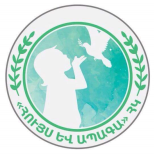 զարգացման բարեգործական ՀԿՆԱԽԱԴՊՐՈՑԱԿԱՆ ՈՒՍՈՒՄՆԱԿԱՆ ՀԱՍՏԱՏՈՒԹՅԱՆ  ՄԱՆԿԱՎԱՐԺԱԿԱՆ  ԱՇԽԱՏԱԿԻՑՆԵՐԻ ՎԵՐԱՊԱՏՐԱՍՏՈՒՄ                       ՀԵՏԱԶՈՏԱԿԱՆ ԱՇԽԱՏԱՆՔԹԵՄԱ՝ Սաների մեջ ինքնուրույնության, նախաձեռնողականության և ստեղծագործական ունակությունների զարգացումըՀեղինակ՝  		Աննա Քեչեչյան Ղեկավար՝                Վարդուհի Մելքոնյան 	Երևան 2023թ.ԲովանդակությունՆերածությունՆախադպրոցական կրթությունը կրթական համակարգի աոաջին օղակն է, որի հաջողություններով է պայմանավորված անձի ձևավորման և կայացման առաջընթացը։ Կրթական ցանկացած բարեփոխում սկիզբ է առնում և փորձարկվում նախադպրոցական կրթության ոլորտում։ Կրթության ժամանակակից համակարգը դասավանդողից և կրթություն իրականացնող մյուս օղակներից պահանջում է ծրագրերի անընդհատ նորացում, թարմացում, կատարելագործում, քանի որ ժամանակը փոխում է հասարակությանը, դրանով իսկ նաև կրթության նպատակաուղղվածությունը:Կրթական համակարգի գլխավոր նպատակներից մեկը սովորողների ինքնուրույնության ձեռքբերումները գնահատելն ու խրախուսելն է, ինչի շնորհիվ կրթությունը երեխայի համար կարող է դառնալ ինքնազարգացաման միջոց: Նախադպրոցական ուսուցումն անձի զարգացման և սոցիալականացման թերևս ամենակարևոր փուլերից է: Նախադպրոցական ուսումնառության տարիները ամենաարդյունավետն են մարդու կողմից գիտելիքի յուրացման և ամրապնդման տեսանկյունից: Սա այն ժամանակաշրջանն է, երբ երեխան առավել զգայուն է կրթության, գիտելիքի յուրացման նկատմամբ: Հետևաբար կարևոր է նաև բարենպաստ կրթական միջավայրի ապահովումը, քանի որ այս շրջանի բացերը թե գիտելիքի ձեռքբերման, թե միջավայրին հարմարվելու մեխանիզմների մշակման տեսանկյունից հետագայում դժվարությամբ և թերի են լրացվում: Թեմայի արդիականությունը. Նախադպրոցական կրթությունը տարիքային մանկավարժության առաջին օղակն է, որն ուսումնասիրում է նախադպրոցական տարիքի երեխաների զարգացման, դաստիարակության և ուսուցման օրինաչափություններն ու առանձնահատկությունները, որոնք  առաջին հերթին զարգացնում են երեխային որպես անձ, անհատականություն: Բացի դաստիարակելուց, զարգացնելուց և կրթելուց, ինչը հանդիսանում է անձի հարմարման միջոց, նախադպրոցական կրթությունը նաև նպաստում է երեխայի սոցիալական հարմարմանը` փոխանցելով մարդկանց հետ սոցիալական կապերի հաստատման, պահպանման, զարգացման, հաղորդակցության փորձի հմտություններ: Մարդը որոշակի սոցիալական հարաբերությունների զարգացման կրողն է, որը ենթադրում է սոցիալական միջավայրին հարմարվելու մեխանիզմների յուրացում: Դաստիարակության գործընթացում աճող սերունդները պետք է յուրացնեն այն, ինչ արդեն կուտակվել է հասարակության կողմից, այսինքն` յուրացնեն իրենց զարգացման մակարդակին հասցված գիտելիքները, տիրապետեն որոշակի աշխատանքային կարողությունների, յուրացնեն հասարակության վարքի նորմերն ու փորձը և մշակեն կյանքի մասին հայացքների որոշակի համակարգ: Աշխատանքի ուսումնասիրության օբյեկտը նախադպրոցական կրթության գործընթացում երեխաների մեջ ինքնուրույնության, նախաձեռնողականության և ստեղծագործական ունակությունների զարգացումը: Աշխատանքի ուսումնասիրության առարկան է սաների մեջ ինքնուրույնության, նախաձեռնողականության և ստեղծագործական ունակությունների զարգացմանը նպատող դաստիարակության հիմնական ձևերն ու մանկավարժական մեթոդները:Տվյալ հետազոտական աշխատանքի նպատակ է ուսումնասիրել երեխաների ինքնուրույնության, ստեղծագործականության խթանման գործընթացի առանձնահատկությունները: Այս նպատակի իրականացման համար վեր են հանվել և առաջադրվել հետևյալ կարևոր խնդիրները՝ուսումնասիրել նախադպրոցական կրթության դերն անձի ինքնուրույնության, նախաձեռնողականության և ստեղծագործական ունակությունների զարգացման գործընթացում,ուսումնասիրել երեխայի սոցիալականացման հիմնական ձևերն ու դրանց դերը երեխայի նախադպրոցական կրթության գործընթացում,ուսումնասիրել ինքնուրույնության, նախաձեռնողականության և ստեղծագործական ունակությունների զարգացման համար կիրառվող ավանդական և ժամանակակից ուսումնական մեթոդները:Գլուխ 1. Դաստիարակության տարբեր ասպեկտների դերը երեխայի ինքնուրույնության, նախաձեռնողականության և ստեղծագործական ունակությունների զարգացման գործընթացումՆախադպրոցական կրթության ընթացքում երեխաները պատրաստվում են ինքնուրույնության` տեսական նյութը և գործնական ունակությունները ինքնուրույն կերպով տիրապետելուն: Սակայն դաստիարակության այս բարդ ու բազմակողմանի խնդիրները միանգամից և կարճ ժամկետում լուծվել չեն կարող: Դրա համար հարկավոր է երկարատև,  սիստեմատիկ  աշխատանք երեխաների մեջ բարոյական բարձր հատկություններ, կոլեկտիվում, հասարակության մեջ ճիշտ վարվելակերպի հմտություններ և սովորություններ ձևավորելու համար: Կարևոր է, որ դաստիարակչական աշխատանքը հիմնված լինի երեխաների կողմից արդեն յուրացված գիտելիքների, ունակությունների, հմտությունների, սովորությունների ու կենսփորձի վրա: Այդպիսով, պետք է հետզհետե բարդացնել սաների վրա մանկավարժական ներգործության բովանդակությունն ու ձևերը, ապահովել վաղ յուրացված ու նոր գիտելիքների, վարքի նորմերի ու կանոնների փոխգործությունը: Ա. Ս. Մակարենկոն արդարացիորեն մատնացույց է անում, որ ոչ մի դաստիարակ իրավունք չունի գործելու միայնակ: Ցանկացած կրթական հաստատությունում պետք է գործի մանակավարժների կոլեկտիվ` սաների նկատմամբ միասնական պահանջմունքներով և միաժամանակ նրանց նկատմամբ անհատական մոտեցումով: Անձի համակողմանի զարգացման համար կարևոր են դաստիարակության բոլոր ասպեկտները: Մտավոր դաստիարակության խնդիրն է երեխաների մտավոր, ճանաչողական ընդունակությունների ղեկավարումը, բանական գործունեության նկատմամբ նրանց հետաքրքրության առաջացումն ու դրդումը: Մտավոր դաստիարակության բովանդակությունում զգալի տեղ է գրավում երեխաների մեջ հոգեկան այնպիսի գործընթացների զարգացումը, ինչպիսիք են ընկալումը, հիշողությունը, երևակայությունը, խոսքը, դատողությունը, ուշադրությունը: Դրա համար էլ ահրաժեշտ է, որպեսզի մտավոր դաստիարակության խնդիրներն իրագործելիս մանկավարժները հաճախ դիմեն հոգեբանական գիտությանը, հենվեն դրա նվաճումների վրա:Անձի համակողմանի զարգացման համակարգում կենտրոնական տեղերից մեկը գրավում է բարոյասոցիալական դաստիարակությունը: Այն բովանդակում է ոչ միայն բարոյական և սոցիալական գիտելիքների որոշակի պաշարով երեխաներին զինելը, այլև հասարակական վարքի կարողություններին և հմտություններին տիրապետելը: Բարոյասոցիալական դաստիարակության խնդիրներին անդրադառնալու հիմնական մեթոդներից մեկը բարոյական նորմերը, փոխհարաբերություններն ու վարվելակերպը շոշափող գեղարվեստական գրականության ստեղծագործությունների ընթերցանությունն ու քննարկումներն են: Նախապես ծանոթանալով ստեղծագործությանը` երեխաներն արտահայտում են իրենց վերաբերմունքը քննարկվող ստեղծագործության հերոսների, նրանց արարքների ու գործողությունների մասին, վերլուծում հերոսների արժանիքներին ու թերությունները, տալիս են նրանց բարոյական նկարագիրն ու գնահատականը: Բարոյասոցիալական դաստիարակության արդյունավետ ձևերից մեկն էլ գրողների, գիտնականների, նկարիչների, իրենց գործում վարպետացած և ճանաչում ձեռք բերած մարդկանց հետ հանդիպումներն են:Անհատի համակողմանի զարգացումը անպայմանորեն ենթադրում է նաև աշխատանքային դաստիարակության կազմակերպում, որի ընթացքում նկատի են առնվում երեխայի տարիքը, հնարավորություններն ու կարողությունները: Աշխատանքային դաստիարակությունը բովանդակում է երեխաների մեջ աշխատանքի նկատմամբ պատրաստակամության, աշխատանքային հաջող գործունեության համար անհրաժեշտ բարոյակամային հատկանիշների ձևավորում, ջանք գործադրելու ունակություն, կարգապահություն, կազմակերպվածություն: Տարատեսակ խմբակներում մասնակցությունը թույլ է տալիս վեր հանել երեխաների հակումներն ու ընդունակությունները գործունեության տարբեր տեսակներում, ծառայում են նրանց հետաքրքրությունների բավարարմանը և համապատասխան կարողությունների ու հմտությունների զարգացմանը: Աշխատանքային դաստիարակությունը հնարավորություններ է ստեղծում երեխաների կարողությունների բացահայտման և զարգացման համար, խթանում  նրանց ընդունակություններն ու խրախուսում ձեռքբերումները: Աշխատանքային դաստիարակության նպատակն է երեխայի մոտ ձևավորել պատասխանատվության, պարտավորվածության զգացում, ինքնուրույն որոշում կայացնելու, ընտրություն անելու կարողություններ, քանի որ նախադպրոցական կրթության հիմնական խնդիրներից մեկն է նաև ուսումնադաստիարակչական աշխատանքի ընթացքում բացահայտել երեխաների ընդունակությունները և օժանդակել դրանց զարգացմանը։Շատ կարևոր տեղ են գրավում էքսկուրսիաները, մասամբ նաև կինոդիտումները և զրույցները, որոնց նպատակն է երեխաների մեջ ստեղծել հարգանք դեպի աշքատանքը, դեպի աշխատավոր մարդը, ընդլայնելու գիտելիքները աշխատանքային գործընթացների և տարբեր մասնագիտությունների վերաբերյալ։Անձի ստեղծագործական ունակությունների զարգացման գործում կարևոր տեղ է զբաղեցնում նաև գեղագիտական դաստիարակությունը։ Գեղագիտական դաստիարակության բովանդակության ու մեթոդիկայի մշակման մեջ ներդրում են ունեցել Ն. Կ. Կրուպսկայան, Ա. Վ. Լունաչարսկին, Ս. Տ. Շացկին և Վ. Ա. Սուխոմլինսկին: Կարելի է առանձնացնել երեք փոխկապակցված օղակներ՝ 1. գեղագիտական դաստիարակություն, 2. գեղագիտական զգացմունքների զարգացում, 3. գեղարվեստական գործունեության փորձի հարստացում:Գեղագիտական դաստիարակության ձևերի ու մեթոդների մեջ առանձնահատուկ տեղ է հատկացվում արվեստի անմիջական-զգայական ընկալմանը: Խոսքը վերաբերում է կինոդիտումներին, երաժշտության ունկդրմանը, գեղարվեստական ընթերցանությանը, կերպարվեստի ցուցահանդեսներին: Գեղագիտական դաստիարակության այդ ձևերի հիմնական դերը երեխաների զգայական-գեղագիտական փորձի հարստացումն է: Գեղագիտական գիտակցության ձևավրման ձևերից են ստեղծագործական, թատերական, պարի, կերպարվեստի խմբակները, բաց դասերը, ցերեկույթները, որոնց հիմնական դերը երեխաների ստեղծագործական ակտիվության զարգացումն է: Ֆիզիկական դաստիարակությունը անձին ինքնուրույնության պատրաստելու միջոցներից մեկն է: Ճիշտ կազմակերպված ֆիզիկական դաստիարակությունը ապահովում է անհատի ֆիզիկական կայուն զարգացումը, այդպիսով նաև օրգանիզմի ամրապնդումն ու սանիտարահիգիենիկ կանոնների տիրապետումը։ Ֆիզիկական շարժունակության և հմտություննների կատարելագործումը մեծ նշանակություն ունի կյանքի ու գործունեության համար, ինչպես նաև ճարպկության, արագության, ուժի և դիմացկունության զարգացման համար: Գլուխ 1.2. Երեխայի սոցիալականացման հիմնական ձևերն ու դրանց դերը երեխայի նախադպրոցական կրթության գործընթացումՍոցիալական գործոնների և դաստիարակչական գործընթացի միջև առկա կապն է արձանագրում ֆրանսիացի հայտնի մանկավարժ Ս. Ֆրենեն՝ միաժամանակ ցույց տալով կազմակերպված դաստիարակության, այսինքն դաստիարակչական աշխատանքի և չկառավարվող դաստիարակության տարբերությունները. «Մանկավարժական տեսակետից մենք իրավունք չունենք անուշադրության մատնելու այն սոցիալական գործոնները, որոնք երեխաների վրա ազդում են մեզանից անկախ, բայց որոշում են ու պայմանավորում դաստիարակչական գործընթացը:  Կրթության համակարգի սխալն այն է, որ այն իր ռացիոնալ մեթոդիկայով փորձում է փոխարինել կյանքի այդ անխախտելի օրենքը: Այն, ինչ որ կարող է անել դաստիարակչական աշխատանքը, իմացության այդ գործընթացը հարստացնելն է, արագացնելը անձնավորությանը հասարակության մեջ ակտիվ դերին նախապատրաստելու նպատակով»:  Երեխաների սոցիալականացումը համարվում է հասարակության կայունության գլխավոր գործոններից մեկը: Սոցիալական դաստիարակությունը պետք է հասնի երկու նպատակի` ժամանակակից պայմաններում աճող սերնդի ակտիվ ներգրավումը հասարակական կյանք,երեխայի ինքնազարգացումը՝ որպես  գործունեության սուբյեկտ և անձնավորություն:  Սոցիալականացումը անհատի` որպես անձնավորության ձևավորման ու զարգացման  գործընթացն է սկսած ծնված օրվանից մինչև սոցիալ-հոգեբանական հասունացումը: Այդ գործընթացն ընթանում է սոցիալական խմբերում ու հանգեցնում է գիտելիքների, սոցիալական վարքի ձևերի, լեզվի, հմտությունների, բարոյական և իրավական սկզբունքների, արժեքների ու նորմերի, սոցիալական դերերի և գործունեության տեսակների, հաղորդակցման հմտությունների յուրացման, ինչն ավելի լայն ու բազմազան սոցիալական գործընթացների ամբողջություն է, որը հանգեցնում է անձի ձևավորմանն ու հասունությանը: Սոցիալականացում ասելով՝ հասկանում ենք բարոյականության նորմերի, մարդկային հարաբերությունների մշակույթի, մարդկանց հետ արդյունավետ համագործակցելու համար անհրաժեշտ վարքային կանոնների, ինչպես և սոցիալական դերերի, գործունեության տեսակների, շփման ձևերի յուրացումը, ինչը բովանդակում է նաև մարդու կողմից շրջապատող իրականության ակտիվ իմացության, կոլեկտիվ աշխատանքների հմտությունների տիրապետման, հաղորդակցվելու ընդունակությունների զարգացում: Այդ հասկացությունը վերաբերում է մարդու կողմից կենսափորձի ձեռքբերման ինչպես գործընթացին, այնպես էլ՝ արդյունքին:  Երեխան անձնավորություն (սոցիալական միավոր, սոցիալ-մարդկային գործունեության սուբյեկտ) կդառնա միայն այնտեղ և այն ժամանակ, որտեղ և երբ ինքը կսկսի գործունեություն կատարել: Սոցիալական փորձի ձեռքբերման համար մեծ է հաղորդակցման դերը: Միայն կոլեկտիվում և կոլեկտիվի միջոցով է հնարավոր ձևավորել բարոյական, հայրենասիրական, հումանիստական, քաղաքացիական բարձր որակներ՝ միաժամանակ յուրացնելով սոցիալական այնպիսի արժեքներ, ինչպիսիք են արդարամտությունը, պատասխանատվությունը, սկզբունքայնությունը, ինքնահարգանքը, ինքնագնահատումը, ինքնաիրացումը: Կոլեկտիվը ստեղծում է բոլոր պայմանները և հնարավորությունները գեղագիտական, ֆիզիկական, աշխատանքային ներուժի իրացման համար: Գլուխ 1.3. Ստեղծագործական կարողությունների ձևավորման դերը նախադպրոցական կրթության գործընթացումՆախադպրոցական կրթության նպատակն է ստեղծել սաների համար հաղորդկցման և շփման պայմաններ, նպաստել նրանց նախաձեռնողակության և ինքնուրույնության ձևավորմանը, կյանքի տարբեր իրավիճակներում անձնային որակների ձևավորմանը, պատասխանավտությանը, ազնվությանը, անկեղծությանը, աշխատանքի նկատմամբ հետքրքրությանը: Նախադպրոցական մանկավարժն, ըստ էության, պետք է այնպես պլանավորի և ղեկավարի աշխատանքները, որ հնարավորություն ստեղծի միջավայրի ներսում նոր միջավայրի առաջացմանը: Նա պետք է այնպիսի հմտությամբ ղեկավարի սուբյեկտների (սաների) և օբյեկտների աշխարհը, որ խթանի այնտեղ ստեղծագործական ունակություննների զարգացումը: Այսինքն, պետք է նպաստի «անկենդան» միջավայրից անցմանը այնպիսի աշխարհի, որը «կենդանի է», ստեղծագործ և արարող: Այդպիսի «կենդանի» միջավայրի մասնակիցներին բնորոշ է ստեղծագործականությունը և հետևաբար հանդուրժողականությունը նորի նկատմամբ, որը վերածվում է հանդուրժողականության միմյանց նկատմամբ: Մանկավարժը դադարում է պահպանել կրթական իրականությունը որպես ավանդաբար փոխանցվող կաղապար, այլ դառնում է նորը խրախուսող, նոր մտքերի, գաղափարների ընթացքը կազմակերպող: Նախադպրոցական կրթության շրջանում անընդհատ փոփոխվում է անձի զարգացման միջավայրը և դրա պայմանների փոփոխությունները հանդիսանում են  ազդակներ անձի զարգացման համար:Ստեղծագործականությունը անձի բարձրագույն որակ է, որով պայմանավորված է անձի ինքնադրսևորումը, ինքնահաստատումը կյանքում, նրա ինքնիրականացումը և, ի վերջո, կատարելագործումը: Միայն ստեղծագործական մոտեցումը կյանքին կարող է ապահովել անձի բազմակողմանի, ներդաշնակ ու բնականոն զարգացումը: Գրեթե բոլոր հումանիստական ուղղություններում մարդու ստեղծագործականությանը, նրա ակտիվությանն ու նախաձեռնողականությանը կարևոր նշանակություն է տրվում` անձի կայացման, ինքնանույնականացման, ինքնահաստատման ու ինքնիրականացման առումով:Կ. Ռոջերսի «լիարժեք գործող մարդու» կոնցեպցիայում ևս ստեղծագործականությանը մեծ տեղ է տրվում` որպես հոգեբանական օպտիմալ հասունացման հետ կապված բնութագրիչ: Ըստ Ռոջերսի, ստեղծագործական անձինք կարողանում են ապրել կառուցողաբար` ճկունորեն հարմարվելով միջավայրի փոփոխվող պայմաններին: Ստեղծագործականությունը հանդիսանում է իրական աշխարհն ընկալելու և ավելի լավ հասկանալու, նրանում կողմնորոշվելու հմտությունների զարգացման կարևոր մեխանիզմ: Սակայն թյուր է այն կարծիքը, որ ստեղծագործական նախադրյալների առկայության պարագայում երեխայի մոտ այդ ընդունակություններն ինքնաբերաբար կզարգանան, ավելին, այդ գործընթացները չպետք է ինքնահոսի թողնել, այլ պետք է ուղղորդել, ճիշտ հունի մեջ դնել: Այդ պատճառով խիստ կարևոր է երեխաների ստեղծագործականության զարգացման հանդեպ հետևողական մոտեցումը, ուստի ժամանակակից կրթական համակարգը պետք է երեխաների անձի զարգացմանը համալիր մոտեցում ցուցաբերի` ներդնելով նրանց ստեղծագործական ներուժի բացահայտմանն ու զարգացմանն ուղղված արդյունավետ կրթական ծրագրեր:  Գլուխ 2. Սաների մեջ ինքնուրույնության, նախաձեռնողականության և ստեղծագործական ունակությունների ձևավորման համար կիրառվող ուսուցման մեթոդներըՆախադրոցական կրթության ընթացքում երեխաների ինքնուրույնության խթանման առաջնային գործոններից է անձի և նրա ստեղծագործական ընդունակությունների զարգացումը, ինչին անհրաժեշտ է մոտենալ քայլ առ քայլ՝ կիրառելով տարբեր մանկավարժական միջոցներ, ուսուցման  մեթոդներ։ Դիդակտիկայում, սկսած վաղ ժամանակներից, կուտակվել են ուսուցման բազմաթիվ ու բազմաբնույթ մեթոդներ, որոնց ըստ խմբերի դասակարգումը դարձել էր հրատապ խնդիր: Մեթոդների համակարգը փոփոխվել է դարերի ընթացքում և շատ փոփոխություններ է կրել: Գոյություն ունեն ուսուցման մեթոդների մի շարք դասակարգումներ: Յու. Կ. Բաբանսկին ընդհանրացրել է ուսուցման մեթոդների վերաբերյալ պատկերացումները, տեսակետներն ու հանգամանքները և ուսուցման մեթոդները դասակարգել չորս մեծ խմբերում: Առաջին խումբը անվանվել է ուսումնաճանաչողական գործունեության կազմակերպման և իրագործման մեթոդներ, երկրորդը՝ ուսումնաճանաչողական գործունեության խթանման և մոտիվացիայի մեթոդներ, երրորդը՝ ուսումնաճանաչողական գործունեության արդյունավետության նկատմամբ վերահսկողության և ինքնավերահսկողության մեթոդներ, չորրորդը՝ ինքնուրույն աշխատանքի մեթոդներ:Ուսուցման մեթոդների դասակարգմամբ զբաղվել են նաև մանկավարժ գիտնականներ Ա. Ն Ալեքսյուկը և Ի. Դ. Զվերևը, Վ. Ֆ. Պալամարչուկը և Վ. Ի. Պալամարչուկը, Ս. Գ. Շապավալենկոն և ուրիշներ:Դասավանդման ավանդական մեթոդները հիմնվում են ուսուցանողի տեղեկատվական-իլյուստրատիվ գործունեության և երեխայի վերարտադրողական գործունեության վրա: Երեխան ծանոթանում է իրեն անհայտ փաստերի, քննարկման ուղիների, գործողությունների հետ և զանազան խնդիրներ լուծելիս օգտագործում է դրանք: Այդ ժամանակ երեխայի մոտ գործում է ասոցիատիվ հիշողությունը, քանի որ գիտելիքները փոխանցվում են պատրաստի վիճակում:Դասավանդման ավանդական մեթոդների նպատակն, ասես, ուսումնական նյութի յուրացումը լինի, որի դեպքում աշակերտի հիմնական խնդիրը նյութը մտապահելը, վերարտադրելը և գիտելիքները տիպային, ստանդարտ խնդիրներ լուծելիս կիրառելն է: Այդ դեպքում նրանք դառնում են լավ կատարողներ և առանձնապես չեն մտորում կյանքի և հասարակության հիմնախնդիրների շուրջ: Ինքնուրույն մտածողության խնդիր այստեղ գրեթե չի դրվում :Կարելի է նշել, որ դասավանդման ավանդական մեթոդների առավելությունն այն է, որ դրանք հնարավորություն են ընձեռում կարճ ժամանակահատվածում փոխանցել տեղեկության մեծ քանակ: Այսպիսի ուսուցման ժամանակ ուսումնառողները սերտում են գիտելիքները պատրաստի վիճակում՝ առանց այդ գիտելիքների ճշմարտացիության մեջ համոզվելու համար որևէ ուղիներ փնտրելու: Բացի այդ, այն ենթադրում է գիտելիքների յուրացում, վերարտադրում և նրանց կիրառումը նմանատիպ իրավիճակներում: Ուսուցման ավանդական մեթոդների գլխավոր թերությունը ուսումնառողների կողմից պատճեն-գիտելիքների ստացումն է, որոնք շուտ մոռացվում են և չեն կարող փոխանցվել կիրառման այլ ոլորտ: Տեղեկատվական-վերարտադրողական ուսուցումը զարգացնող չի համարվում: Նմանատիպ մեթոդներով ուսուցման ժամանակ կենտրոնում է գտնվում ուսուցանողը և նա է նախաձեռնողը, ինչի արդյունքում երեխայի չեն ձևավորվում տարատեսակ խնդիրների վերաբերյալ ստեղծագործական մոտեցում ցուցաբերելու կարողություններ:Ավանդական ուսուցման գլխավոր թերություններից մեկը նաև այն է, որ այն մեծապես կենտրոնացված է երեխաների հիշողության վրա, այլ ոչ թե մտածողության: Այս տեսակ մեթոդներով ուսուցումը նաև չի խթանում ստեղծագործական կարողությունների, ինքուրույնության, ակտիվության զարգացմանը: Այս տեսակ ուսումնական գործընթացում գերիշխում է վերարտադրողական գործունեությունը, այդ է պատճառը, որ նման ուսուցումն անվանում են «հիշողության դպրոց»:Գաղտնիք չէ, որ ուսուցման ավանդական մեթոդները, ավելի ճիշտ` գիտելիքներ սերտել տալու մեթոդներն այսօր չեն կարող ապահովել ուսման որակ և ստեղծարար կարողությունների զարգացում:Գլուխ 2.1. Ուսուցման ժամանակակից մեթոդներըՈւսումնական գործընթացն աշխատանքի վրա պետք է հիմնվի: Դա նշանակում է, որ կրավորական և ձևական ուսուցման վաղուց արդեն դատապարտված միտումներից անցում պիտի կատարվի դեպի նոր, ավելի ժամանակակից միտումներով հագեցած գործընթացի: Դրա նպատակն է դաստիարակել ինքնուրույն մտածող, ինքնադրսևորման, ինքնիրագործման պատրաստ անձ: Ուսուցման ժամանակակից մեթոդները հիմվում են գլխավորապես ինտերակտիվ մեթոդների կիրառման վրա, որոնք նպաստում են երեխաների ինքնուրույն մտածողության զարգացմանը, ինչպես նաև ոչ ստանդարտ խնդիրների լուծման կարողություններ են ձևավորում:Ուսուցման ժամանակակից մեթոդներից է համագործակցային ուսուցումը: Համագործակցային ուսուցումը խմբային աշխատանքի առավել բարձր աստիճան է, որը ենթադրում է խմբային աշխատանքի որոշակի նոր մշակույթի ձևավորում: Համագործակցային ուսուցման բոլոր մեթոդների համար էլ ընդհանուր է այն գաղափարը, որ երեխաները համագործակցում են միմյանց հետ, սովորում և պատասխանատու են ինչպես իրենց, այնպես էլ իրենց թիմակիցների համար:Այս մեթոդը հաջողությամբ կիրառվում է ինչպես սովորական, այնպես էլ կրթության առանձնահատուկ կարիք ունեցող երեխաների խմբերում: Համագործակցային մեթոդների կարիքը զգացվում է հատկապես առաջադիմության տարբեր մակարդակներ դրսևորող խմբերում: Համագործակցային մեթոդներից են՝ թիմային ուսումնառությունը, թիմային առաջադիմության գնահատումը, թիմեր-խաղեր-մրցամարտերը, Պրիզմա մեթոդը, Վեննի դիագրամը, T-աձև աղյուսակը, խմբային նախագիծը և մի շարք այլ մեթոդներ:Ժամանակակից մեթոդներով ուսուցումը ոչ միայն նպատակ ունի գիտելիք հաղորդել երեխաներին, այլև սովորեցնել նրանց մտածել, լուծել տարատեսակ խնդիրներ և իմաստավորել իրենց գործողությունները: Այս դեպքում շեշտը դրվում է ոչ միայն կատարողական, այլև ստեղծագործական գործունեության վրա: Բացի դա, ժամանակակից ուսուցման ժամանակ երեխան միայն կրողի դերում չի հանդես գալիս, նա կրավորական վիճակից անցում է կատարում դեպի կատարողի վիճակի, ինչպես նաև հանդես է գալիս նաև նախաձեռնողի դերում:  Եթե ավանդական մեթոդներն ուղղված են երեխաներին գիտելիքների, կարողությունների, հմտությունների փոխանցմանը, ապա ժամանակակից մեթոդներն ուղղված են երեխաներին սովորեցնելու մտածել և տրամաբանել: Իհարկե հնարավոր չէ ժխտել, որ ժամանակակից մեթոդները ևս ունեն թերություններ: Հետևաբար պետք չէ այն դարձնել գերակա ավանդական մեթոդների նկատմամբ: Բացի այդ, որակյալ ուսուցումը չի ենթադրում միայն ժամանակակից մեթոդների կիրառում ուսումնական պրոցեսում: Առավել արդյունավետ ուսուցում հնարավոր է ստանալ միայն երկու տեսակ մեթոդների համադրման ժամանակ: Նախադպրոցական կրթության արդիականացումը հնարավոր չէ առանց բանալի հարցերին պատասխան տալու, այսինքն՝ թե ինչի՞ համար (նպատակներ և արժեքներ), ի՞նչ (բովանդակություն) և ինչպե՞ս (մեթոդիկա) պետք է կրթել ժամանակակից սերնդին:   Ժամանակակից կրթության որակը կախված է ոչ միայն կրթության բովանդակության արդյունավետ ընտրությունից, այլև այդ կրթության փոխանցման համար ծառայող համապատասխան գործիքների ընտրությունից: Ի դեպ, այդ գործիքները պետք է դիտարկել ինչպես դաստիարակի, այնպես էլ երեխայի տեսանկյունից:Մանկավարժ Մ. Աստվածատրյանի խոսքերով արդյունավետ ուսուցումը, ուսումնական ծրագրերի ստեղծումն ու զարգացումը, որոնք խիստ էական են կրթական համակարգի համար, առանձնապես կարևորվում են հայ իրականության մեջ, որտեղ կրթությունը միշտ էլ համարվել է հիմնարար արժեքներից մեկը: Կրթությունն անհատի և հասարակության զարգացման առաջընթացի լավագույն միջոցն է, նախադպրոցական կրթության կատարելագործումն ամենաառաջնային ազգային խնդիրներից մեկը:Կրթության բարեփոխումների համատեքստում այսօր շեշտը դրվում է թե՛ կրթության, թե՛ ինքնակրթության, ինքնազարգացման ու ինքնակատարելագործման վրա: Ուստի նախադպրոցական ուսումնական հաստատությունը պետք է կարողանա դառնալ սովորողների ինքնազարգացնող, ինքնակատարելագործող համայնք, ինչը կնպաստի երեխաների զարգացնող կրթության համար համապատասխան միջավայրի ստեղծմանը: Երեխան սովորում է լայն տեղեկատվական դաշտում և տեղեկատվության հետ նման ակտիվ աշխատանքի արդյունքում խթանվում է սովորողների ինքնուրույն, քննադատական, ստեղծագործական մտածողությունը:Նախադպրոցական տարիքում երեխայի մտավոր և իմացական գործունեության դրդապատճառները փոփոխական են և ձեռք են բերում իմացական բնույթ միայն այդ ուղղությամբ տարվող հատուկ մանկավարժական աշխատանքի շնորհիվ: Նպատակային մանկավարժական աշխատանքը նպաստում է բնածին հարցասիրության զարգացմանը և աշխարհի հանդեպ իմացական վերաբերմունքի ձևավորմանը: Նախադպրոցական տարիքում շրջապատող իրականության հանդեպ իմացական վերաբերմունքը դրսևորվում է հետաքրքրասիրության և ճանաչողական հետաքրքրությունների ձևով: Նշված երկու ձևերը երեխայի իմացական վերաբերմունքի արտահայտման տարբեր եղանակներ են, որոնք առանձնանում են զարգացման աստիճանով և դրսևորումների գիտակցվածության չափով: Իմացական հետաքրքրությունների առկայությունը նպաստում է գործունեության ընթացքում երեխաների ինքնուրույնության, կամային որակների, դրական հուզականության դրսևորմանը, մտավոր և պրակտիկ գործունեության կայացմանը: Իմացական հետաքրքրությունը դրսևորվում է ոչ միայն իմացության գործընթացում, այլև երեխայի ստեղծագործական գործունեության ձևերում՝ նկարներում, հորինած պատմություններում, խաղերում:Ստեղծագործական մտածողությունը անձին հնարավորություն է տալիս կանխատեսել այս կամ այն երևույթի, իրադարձության զարգացումը, նոր գաղափարներ ստեղծել, ձեռք բերած գիտելիքները կիրառել այլ՝ ոչ ստանդարտ իրավիճակներում, մտավոր փորձարարություն անել: Արևմտյան մասնագիտական գրականության մեջ այսօր նախադպրոցական կրթության որակը սահմանվում է այն տեսանկյունից, թե ի՞նչ ենք սովորեցնում, ինչպե՞ս ենք սովորեցնում, ու՞մ ենք  սովորեցնում և ի՞նչ է մնում մեր սովորացրածից:Ի՞նչ նպատակով ենք սովորեցնումԱնկախ ժամանակներից ու փոփոխություններից՝ նախադպրոցական կրթության հիմնական խնդիրը եղել ու մնում է երեխայի անձի հետագա զարգացմանը նպաստող գործոնների ապահովումը: Դրանցից են՝ երեխայի ինքնագիտակցության, ինքնագնահատման, ինքնիրագործման, գործուն ակտիվության, ազատ կամքի դրսևորման հնարավորությունների սաղմերի զարգացման համար բարենպաստ միջավայրի ստեղծումը:Ի՞նչ ենք սովորեցնումՆախադպրոցական կրթական հաստատությունում սովրեցնում ենք ճանաչել, տարբերել և մտածել, այսինքն` սովորեցնում ենք տեսնել, զգալ, լսել, շոշափել, պրպտել, գտնել, հասկանալ ու ընկալել, ինչպես նաև ստողծագործել` լայն ասպարեզ ստեղծելով երեխայի երևակայության համար, հարգելով նրա սխալվելու իրավունքը:Ու՞մ ենք սովորեցնումՆախադպրոցական կրթությունը գործ ունի առավելագույնս ընդօրինակելու հակված, «ես էլ կարող եմ, ես գիտեմ» բանաձևին տարերայնորեն հարող և անհատականացման ներքին մեծ ձգտում ունեցող անձի հետ: Ճիշտ աշխատելու դեպքում, այսինքն` երեխայի անձի ամենափոքր նվաճումը, ձեռքբերումը որպես գյուտ, հայտնագործություն ընդունելով, ներկայացնելով խթանում ենք երեխային ստեղծագործական անհատականությունը և կարող ենք հասնել այն բանին, որ այդ բանաձևը դառնա նրա` արդեն գիտակցված ինքնավստահության հիմքը:Ինչպե՞ս ենք սովորեցնումԱյս պարագայում, առավել ևս կարևորվում են ուսուցման բազմազան միջոցների ու մեթոդների, ծրագրերի ու համապատասխան դիդատիկ պարագաների ներդրումն ու կիրառումը:Նախադպրոցական դիդակտիկայում կիրառվում են  ժամանակակից խաղային և ակտիվ ուսուցման մեթոդներ: Նախադպրոցականի ուսուցման պրակտիկայում առավել արդյունավետ են խաղային մեթոդները: Խաղային մեթոդների առավելությունները պայմանավորված են խաղային մթնոլորտի բարձր հուզականությամբ, երեխայի համար խաղի բնական և հոգեհարազատ բնույթով:Ուսուցանող են խաղի բոլոր տեսակները: Սակայն ուսուցմանը հատուկ ուղղված են դիդակտիկ խաղերը, որոնք կատարում են երկու կարևորագույն գործառույթ.Խթանում են նոր գիտելիքների արդյունավետ յուրացումը,Նպաստում են գիտելիքների ամրապնդմանը, գործածմանը և կատարելագործմանը:Հետաքրքիր խաղային մեթոդ է երևակայական իրադրությունների խաղարկումը, որի ընթացքում երեխայի գիտելիքները և կարողությունները ձեռք են բերվում պարտադրված դերային գործողությունների միջոցով:Ուսուցման խաղային մեթոդները խաղային հնարների բազմազանության հաշվին ունեն տարբերակված կիրառության լայն հնարավորություններ և հաջողությամբ օգտագործվում են նախադպրոցականին բոլոր ուղղություններով զարգացնելու ընթացքում: Զարգացման հրաշալի մեթոդ է խաղի յուրաքանչյուր տեսակ:Նախադպրոցականի ուսուցման գործընթացում այսօր առաջատար են համարվում ուսուցման գործնական մեթոդները, որոնց խմբին դասվում են տարատեսակ՝ վարժությունները, փորձերը, փորձարարությունը (հետազոտումը), մոդելավորումը:Վարժությունները լինում են տարբեր բնույթի՝ ընդօրինակող, կառուցողական և ստեղծագործական: Ուսուցանող, աստիճանաբար բարդացող վարժություններն իրենց ուրույն տեղն են զբաղեցնում նախադպրոցականի մտավոր դաստիարակության համակարգում: Վարժությունները հետաքրքրում են երեխաներին նրանով, որ դրանք օգտագործվում են ուսուցման ընթացքում որպես խաղային, պրակտիկ կամ աշխատանքային գործունեության մասնաբաժիններ և նպաստում են մտավոր զարգացմանը միջնորդված եղանակով:Փորձերի և փորձարարության դերը անգնահատելի է ժամանակակից դիդակտիկայում: Փորձարարության ցանկությունը բնորոշ է նախադպրոցական տարիքի երեխաներին, նրանք միշտ պատրաստ են ուսումնասիրելու երևույթների ներքին հատկություններն ու կապերը զանազան փորձերի, փորձարկումների միջոցով: Փորձարարությունը երեխայի որոնողական գործունեության յուրահատուկ ձև է, ներքին ակտիվության վառ դրսևորում: Երեխաների որոնողական, փորձարարական գործունեությունը պրոբլեմային ուսուցման հիմնական եղանակն է:Մոդելավորումը համեմատաբար նոր մեթոդ է, որի հիմքում ընկած է ուսուցանվող նյութի ներկայացումը պայմանական նմուշի՝ մոդելի ձևով: Մոդելը ուսուցանվող օբյեկտի բոլոր հատկությունները ամփոփող պատկերն է՝ ներկայացված փոխարինման սկզբունքով: Օրինակ, խմբասենյակը փոխարինվում է սենյակի հատակագծի մոդելով: Կամ, հեքիաթը ներկայացվում է սխեմատիկ նկարի, պատկերագրի (պիկտոգրամի) ձևով:Նախադպրոցականի ուսուցման գործընթացում օգտագործվում են առարկայական մոդելները (ուսումնասիրվող առարկան պատկերող նկար կամ նմուշ-խաղալիք), առարկայասխեմատիկ մոդելները (ուսումնասիրվող երևութը բնութագրող ընդհանրացված պատկեր կամ սխեմա, օրինակ` բնության օրագիրը, ուր բնության երևույթները արտահայտվում են սիմվոլներով), վերացական մոդելները (սխեմաներ, դիագրամներ, սխեմատիկ նկարների շարքեր):Պատկերագրի (պիկտոգրամայի) օրինակ է հեքիաթի մոդելավորումը: Հեքիաթի պիկտոգրամայի տարբերակը  առաջարկվել և նկարագրվել է Օ.Մ. Դյաչենկոյի կողմից: Նա առաջարկում է քայլերի հետևյալ հաջորդականություն. հեքիաթը ընթերցվում է և բաժանվում է տրամաբանական մասերի, դրանց երեխան տալիս է անուններ՝ վերնագրում է, որից հետո փորձում է նկարել յուրաքանչյուր մասի ընդհանուր իմաստը: Արդյունքում, ստացվում է պայմանական նկարների հաջորդականություն՝ պիկտոգրամ կամ հեքիաթի ապերցեպտիվ սխեմա:Երեխայի մտավոր զարգացման գործում մոդելավորման մեթոդի դիդակտիկ հնարավորությունները բազմաթիվ են և բազմանպատակ: Մոդելավորման մեթոդը ուսուցման ամենահեռանկարային մեթոդներից մեկն է:Ժամանակակից նախադպրոցական դիդակտիկայում իրենց հաստատուն տեղն են աստիճանաբար գրավում ակտիվ ուսուցման մեթոդները, որոնք հայտնի են որպես փոխներգործուն կամ ինտերակտիվ մեթոդներ:Ակտիվ ուսուցման մեթոդները համահունչ են պրոբլեմային և միջնորդված ուսուցման սկզբունքներին և ուղղված են երեխայի որոնողական և իմացական գործունեության ձևավորմանը, ազատ մտածելու, կարծիք հայտնելու կարողությունների զարգացմանը, ինքնուրույն կողմնորոշմանը: Դրանք խմբային մտավոր աշխատանքի եղանակներ են՝ ուղղված համատեղ մտորումների և որոնումների քննարկմանը, ընդհանուր որոշումների կայացմանն ու իրագործմանը: Ուսուցման փոխգործուն մեթոդները համապատասխանում են անձնակենտրոն ուսուցման սկզբունքներին, համահունչ են նախադպրոցական կրթության ոազմավարությանը:Ուսուցման գործընթացը մանկապարտեզում կազմակերպվում է երեք հիմնական ձևերով: Ուսուցման կազմակերպման դեռևս ամենատարածված ձևը պարապմունքն է: Պարապմունքների կազմակերպումը մեծ վարպետություն է պահանջում մանկավարժից: Այսօր առավել արժեքավոր են համարվում համալիր բնույթի պարապմունքները, որոնց ընթացքում դիդակտիկ խնդիրները լուծվում են երեխաներին ներգրավելով գործունեության տարբեր ձևերի մեջ: Մշակվում են նաև ինտեգրված պարապմունքներ, որոնց ընթացքում երեխային ներկայացվում են նույն դիդակտիկ նպատակին ծառայող գիտելիքներ տարբեր ոլորտներից:Ուսուցման կազմակերպման բավական արդյունավետ ձև է էքսկուրսիան, որը նախապես պլանավորվում և անցկացվում է հատուկ մեթոդիկայով: Ուսուցանող էքսկուրսիան, ինչպես և պարապմունքը, բաղկացած է երեք մասից. նախապատրաստական, հիմնական և ամփոփող:Նախադպրոցական դաստիարակության հայեցակարգի համաձայն, նախադպրոցականի ուսուցման կազմակերպման ամենաարդյունավետ, հետևաբար հիմնական ձևը դիդակտիկ խաղն է, որն աստիճանաբար փոխարինելու է ուսուցման կազմակերպման «դասային» ձևերը:Ուսուցման գործընթացը շարունակվում է նաև պարապմունքներից և դիդակտիկ խաղերից դուրս՝ ազատ ժամանցի, հանդեսների և տոնակատարությունների, զբոսանքի, խաղերի ընթացքում: Ուսուցման կազմակերպման ավանդական ձևերը պարբերաբար կատարելագործվում են, մշակվում են և մանկապարտեզ են մուտք գործում ուսուցման կազմակերպման նոր ձևեր: Դրանցից են՝ ինտելեկտուալ խաղերը, խաղ-բանավեճերը, խաղ-մրցույթները:Ուսուցման գործընթացը նախադպրոցական տարիքում ուղղված է երեխայի անձի զարգացմանը, այն լրացնում է նախադպրոցականի դաստիարակության բարդ գործընթացին:	Դեռևս նախորդ դարից սկսած ամբողջ աշխարհում առաջ են եկել նախադպրոցական ուսուցման տարբեր մեթոդներ՝ «դպրոցներ»: Առաջարկված ժամանակակից տարբեր մեթոդները հնարավորություն են տալիս պատկերացում կազմել ուսուցման տարբեր ոճերի վերաբերյալ և լրացնում են նախադպրոցական կրթության մեր ըմբռնման բացերը:	Ռեջջո Էմիլիայի մեթոդը ծագել է Իտալիայի Ռեջիո-Էմիլիա քաղաքում՝ Երկրորդ Համաշխարհային Պատերազմից հետո, երբ մանկավարժ Լորիս Մալագուցին տեղի բնակիչների հետ միասին հանձն առավ ստեղծել մի նոր կրթական մշակույթ, որը հիմնված էր Լ․ Վիգոցկու գաղափարների, Մ․ Մոնտեսորիի սկզբունքների, Պիաժեյի և Գարդների տեսությունների, քաղաքի բնակիչների մտածելակերպի, նրանց անցյալի, ներկայի և երազած ապագայի վրա։ Մալագուցին կարծում էր, որ մեծահասակի հիմնական խնդիրն է օգնել երեխային բացահայտել աշխարհը, ոգեշնչել, զարգացնել հետաքրքրասիրությունը և կարողությունները: Ռեջիո միջավայում երեխան ինքն է ընտրում, թե ինչով զբաղվի։ Չկան սահմանափակումներ․ խրախուսվում են բոլոր գաղափարները։ Ազատ խաղի, խոսակցությունների ընթացքում առաջ են քաշվում թեմաներ, իսկ թեմաները ծավալվելով դառնում են նախագծեր, որոնք, ինքնին, արդեն մեծ կրթական ինֆորմացիայի պաշար են պարունակում։ Վալդորֆյան մեթոդը ձևավորվել է Եվրոպայում մոտ 100 տարի առաջ ավստրիացի փիլիսոփա Ռուդոլֆ Շտայների կողմից: Վալդորֆյան կրթության մեջ ուսուցման գործընթացը հիմնականում եռակի է՝ ներգրավելով գլուխը, սիրտը և ձեռքերը, կամ մտածելը, զգալը և անելը: Սա այն հիմքն է, որից վալդորֆյան ուսուցիչները աշխատում են յուրաքանչյուր երեխայի դաստիարակելու և ներգրավելու համար ուսումնական ծրագրի և մեթոդաբանության միջոցով, որը միավորում է ակադեմիական, արվեստը և գործնական հմտությունները:Մոնտեսորի մեթոդը մեթոդը հիմնված է ինքնուրույն աշխատանքի, պրակտիկ ուսուցման և համատեղ խաղի վրա՝ շեշտը դնելով գործնական ուսուցման և իրական աշխարհի հմտությունների զարգացման վրա։ Մոնտեսսորիի դասասենյակում երեխաներն աշխատում են խմբով կամ անհատապես՝ բացահայտելով աշխարհը ու զարգացնելով իրենց պոտենցիալի առավելագույնը։ Դասասենյակները ձևավորված են այնպես, որ հետաքրքիր լինեն ու տվյալ տարիքի երեխաների անհրաժեշտությունները բավարարեն։ Մոնտեսսորին նշում էր, որ երեխայի տան կամ կենտրոնում եղած պարագաները պետք է համապատասխանեն նրա հասակին և չափսերին: Նրա դպրոցում դպրոցական նստարանների փոխարեն հեշտ տեղափոխելի սեղաններ, աթոռներ և գորգեր են, որ երեխաներն ինքնուրույն հնարավորություն ունենան դրանք տեղաշարժել, նաև ընտրել պարապմունքի տեղը: Իրերի տեղափոխումը Մոնտեսսորին դիտում էր որպես մոտորիկայի վարժություն: Երեխաները պետք է սովորեն իրերն անձայն տեղափոխել, որպեսզի չխանգարեն մյուսներին:«Bank Street» մեթոդը, որը հայտնի է որպես զարգացnնող-փոխազդեցության մոտեցում, ընդունում է, որ բոլոր երեխաները լավագույնս սովորում են, երբ ակտիվորեն ներգրավված են նյութերի, գաղափարների և մարդկանց հետ, և որ իսկական աճը պահանջում է սոցիալական, զգացմունքային և ճանաչողական շարունակական զարգացման բազմազան և սնուցող հնարավորություններ: Օգտագործելով այս մոտեցումը՝ մանկավարժները խրախուսում են երեխաներին լինել հետաքրքրասեր, սիրել ուսումը, լինել հարգալից և ընդունել մարդկային տարբերությունները, ներգրավվել իրենց շրջապատող աշխարհի հետ և պատրաստվել հետևողական կյանք վարել:ԵզրակացությունԺամանակակից նախադպրոցական կրթության առջև խնդիր է դրվում դաստիարակությանը տալ համընդհանուր, գլոբալ նպատակային բնույթ և ապահովել երեխայի բազմակողմ և ամբողջական դաստիարակությունը: Ժամանակակից մանկավարժական գրականության ուսումնասիրությունը ցույց տվեց, անձի լիարժեք ձևավորման գործընթացը ենթադրում է երեխաներին հաղորդակից դարձնել հասարակական արժեքներին՝ բարոյականության, աշխատանքի, գիտության, արվեստի, մշակույթի բնագավառում, կազմակերպել իմացական այնպիսի գործունեություն, որը խթանում է անձի ստեղծագործական ընդունակությունների զարգացումն ու ինքնուրույնությունը:  Հետազոտական աշխատանքի խնդիրներից մեկն էր պարզել, թե որքանով է նախադպրոցական կրթությունը նպաստում սաների ինքնուրույնության, նախաձեռնողականության և ստեղծագործական ունակությունների զարգացմանը: Պարզ  է դառնում, որ երեխան դաստիարակման պասիվ օբյեկտ չէ, գիտելիքները համոզմունքի կարող են վերածվել միայն այն դեպքում, երբ պայմաններ են ստեղծվում բանական, ճանաչողական և կամային ուժերի արթնացման, ստեղծագործական ակտիվության զարգացման համար: Այսպիսով, Նախադպրոցական կրթության որակի և արդյունավետության բարձրացումն ակնառու կերպով պետք է դրսևորվի երեխաների ձեռք բերած գիտելիքների, հմտությունների և արժեքային համակարգի աճի մեջ:Առանձնացնելով անձի ձևավորման երեք անհրաժեշտ ասպեկտներ, այն է` անձի սոցիալականուցումը, ստեղծագործական կարողությունների ձևավորումը և ինքնուրույնությունը` խնդիր դրվեց վեր հանել դրանց առանձնահատկություններն ու կիրառվող ուսուցման մեթոդները: Ուսումնասիրությունը ցույց տվեց, որ ստեղծագործական ընդունակությունների զարգացումը մեծ ազդեցություն ունի  երեխաների ինքնընկալման, ինքնագիտակցության դրսևորման ու զարգացման, ինքնահաստատման ու ինքնիրականացման գործում` ձևավորելով մտածողության շարժունություն, արագ կողմնորոշում և խնդիրների լուծման ստեղծագործական մոտեցում:Մանկավարժի նպատակն է նպաստել, որպեսզի երեխաները կարողանան ճիշտ գնահատել իրենց հնարավորությունները, վստահություն ունենան սեփական ուժերի հանդեպ՝ բացառելով անձի թերագնահատումը կամ գերագնահատումը:  Նախադպրոցական կրթության համակարգը պետք է ուղղված լինի ոչ միայն գիտելիքներով հարուստ, մտավոր գործունեության ընդունակ երեխայի զարգացմանը, այլև նրա անձնային հիմնարար որակների և սոցիալական հմտությունների զարգացմանը: Նախադպրոցական կրթական հաստատություն հաճախող երեխան առաջին անգամ է դուրս գալիս իր հարմարավետության գոտուց, ում մանկավարժը ոչ միայն պետք է սովորեցնի կյանքի հիմնական հմտությունները, այլ նաև կարողանա բավարարել երեխայի կարիքները և հնարավորություն տալ նրան սկսել ինքնուրույն դառնալ իր գործողություններում: Դա ոչ միայն ուսուցման փորձ է երեխաների համար, այլ նաև ծնողների համար, ովքեր սկսում են «աճել»՝ զարգացնել իրենց կարողություններն ու հմտությունները, իրենց երեխաների հետ:Հոգեբանության արդի հիմնախնդիրներից է ժամանակակից երեխայի բարոյահոգեբանական նկարագրի կազմումը, նրա անձի, անհատականության ձևավորման ու զարգացման առանձնահատկությունների բացահայտումը այսօրվա կրթական միջավայրում, նրանում ակտիվորեն ծավալվող փոփոխությունների ու նորամուծությունների կոնտեքստում: Ժամանակակից կրթական համակարգի մեթոդաբանությունը դեռևս միտված է երեխաների մոտ դաստիարակելու և զարգացնելու կատարողական ընդունակությունները,  որոնք ընկած են գիտելիքների ու հմտությունների ձեռքբերման հիմքում և հետապնդում են երեխաներին ապագա ինքնուրույն կյանքին նախապատրաստելու, հասուն անհատներ դաստիարակելու նպատակ:Մանկավարժական գրականության վերլուծությունը ցույց տվեց, որ բացի մշտական, անփոփոխ ձևերից և մեթոդներից, պետք է շարունակ շրջանառության ձևով  կիրառել բոլոր հնարավոր մեթոդները, հնարավորություն տալ երեխաներին դրսևորվել տարբեր ասպեկտներով, մտածել և նախաձեռնություն հանդես բերել: Օգտագործված գրականության ցանկԱմիրջանյան Յու., Սահակյան Տ., Մանկավարժություն, Երևան, Լույս, 2001թ. Աստվածատրյան Մ., Ուսումնառությունն ու դասավանդումը կրտսեր դպրոցում, Այրեքս, Երևան, 2001թ.Աստվածատրյան Մ., Ուսումնառությունն ու դասավանդումը կրտսեր դպրոցում, Այրեքս, Երևան, 2001թ.Աստվածատրյան Մ., Տեղեկատվական-հաղորդակցական տեխնոլոգիաների կիրառումը հանրակրթական դպրոցում, Փրոջեքթ հարմոնի, 2004թ.Արնաուդյան Ա., Օհանովա Ի., Հովհաննիսյան Գ., Զոհրաբյան Ա., Գրիգորյան Ք., Դավթյան Մ., Կառուցողական կրթության հիմունքները եվ մեթոդները: սեմինար պարապմունքների ուղեցույց, 2004թ.Բաբանսկի Յու., Մանկավարժություն, 1-ին հատոր, Երևան, Լույս, 1996թ.Լալայան Ա. Ա., Դպրոցը և պրոֆեսիոնալ կողմնորոշումը, Երևան, Լույս, 1977թ. Կրթական միջավայրը արդի կրթական բարեփոխումների պայմաններում, http://armscoop.com/armscoopՄանուկյան Ս., Նպատակահարույց ուսուցման տեսությունն ու պրակտիկան, Երևան, Նաիրի, 1998թ.Ն. Ի. Բոլդիրև, Դասղեկ, Երևան, Լույս, 1974թ. Նալչաջյան Ա. Ա., Հոգեբանական բառարան, Երևան, Լույս, 1984թ.Սարգսյան Ե., Նախագծերը ուսուցման արդյունավետ միջոց, http://elenasargsyan.wordpress.com/2013/01/10/%D5%B6%D5%A1%D5%AD%D5%A1%D5%A3%D5%AE%«3-6 տարեկան երեխաների կրթական ծառայությունների կազմակերպումն այլընտրանքային մեթոդներով», Երևան 2018թ.Зосимовский А.В. Нравственное воспитание и учитель в условиях социальных перемен // Педагогика. Москва,1998Немов Р. Ц., Психология, в 3-х томах, т.2. Москва, 1995Психология личности, Тексты. Москва, 1982Выготский Л. С. Воображение и творчество в детском возрасте: Психол. Очерк: Кн. Длв учителя, 3-е изд. Москва: Просвещение, 1991Методы обучения, http://didaktica.ru/osnovy-obshhej-didaktiki/171-metody-obucheniya.htmlТрадиционный метод – обучение, http://www.ngpedia.ru/id148827p1.htmlТрадиционные технологии обучения, http://referatwork.ru/pedagogika_bileti/section-5-36.htmlФрене С. Избранные педагогические сочинения, 1990Гребенюк О.С., Общая педагогика, http://bookucheba.com/page/pedagogs/ist/ist-4--idz-ax251--nf-9.htmlПлигин А.А., Развитие познавательных процессов в различных образовательных технологиях, http://www.pligin.ru/articles/PliginPoznProcess.htmAmerican Montessori Society, https://amshq.org/About-Montessori/What-Is-MontessoriBank Street College of Education, https://www.bankstreet.edu/Reggio Emilia Approach, https://www.reggiochildren.it/en/reggio-emilia-approach/Waldorf Education, https://www.waldorfeducation.org/waldorf-education